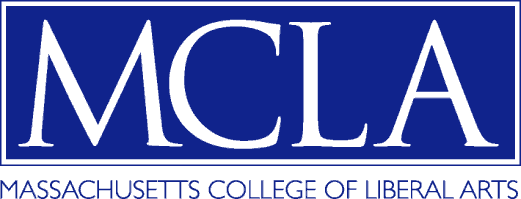 Minutes of the Meeting of the Massachusetts College of Liberal Arts
BOARD OF TRUSTEES FISCAL AFFAIRS COMMITTEE
Tuesday, October 11, 2016
87 Blackinton Street
Members in attendance
Denise Marshall, Chair
JD Chesloff, via teleconference
Will Dudley
Kathy Therrien


Others in attendance
Dr. James F. Birge, President
Larry Behan, Vice President of Administration & Finance
Laura Brown, Director of Fiscal Affairs
Dan Colonno, Director of Public Safety/Chief of Police 
Dr. Cathy Holbrook, Vice President of Student Affairs
Ginger Menard, ClerkDavid DiIulis, O’Connor & Drew P.C.

Trustee Marshall called the meeting was called to order at 9:30 a.m.
Annual Clery Report Chief Colonno provided an overview of MCLA’s Annual Security and Fire Safety Report, known as the Clery Report. This is a federally mandated annual report that includes safety and crime statistics from the previous three years from areas on campus as well as off campus areas for which the College is responsible, i.e. Gallery 51, the Advancement Office, and 87 Blackinton. Overall the report shows that MCLA is a very safe campus and this report reflects the College’s commitment to keep the MCLA campus community safe. A discussion of the report and the data followed.FY16 audit reviewDavid DiIulis of O’Connor & Drew provided the Committee with a report on the FY 2016 audit. The resulting unmodified opinion of the College’s financial statements shows that there are no Material Weaknesses or Significant Deficiencies identified within the report. Mr. DiIulis reviewed a prepared document on required communications with the committee that outlined the auditors’ responsibilities as well as accounting policies and the various steps taken during the audit. He noted that due to last year’s adoption of GASB 68 the College’s allocation of the state’s unfunded pension liability at year end was $3.8 million, a significant increase of $1.6 million from last year. The pension numbers are not yet final as the audit of the state pension plan is not yet complete. Those numbers should be available before the October 20th Board meeting.Mr. DiIulis then reviewed the Management’s Discussion and Analysis (MD&A) as well as the Audited Financial Statements and Footnotes for the year ending June 30, 2016. A general discussion with questions on the financial statements followed. He noted that the College’s net position increased from the previous year as well as its unrestricted net and its Capital assets. Mr. DiIulis noted that one change in law which could have a significant affect in the coming years is GASB 75 which would require the assumption of liability for postemployment health benefits. Final determination has been made as to whether each College will have to assume liability as with GASB 68 but it could happen in FY 2018. Mr. DiIulis extended his thanks to the Larry Behan, Laurie Brown, and the Administration & Finance staff for their team effort in compiling all the information required for the audit. Trustee Marshall called for a vote to accept the FY 2016 audit for advancement to the full Board at the October 20 meeting. Once accepted by the board, the audit will be filed with the state Comptroller.Upon a motion duly made and seconded, it wasVOTED:	Unanimously to accept and advance the FY 2016 audited financial statements to the full board for acceptance at the October 20 Board of Trustees meeting.Other BusinessVice President Behan provided a brief update on Facilities. The renovations to the Brewer Perkins building should be completed by the end of November. He met with EDM Architecture to advance a feasibility study on the redesign of the campus pool area to house a new fitness center, suspended walking track, athletic training space, and offices. He and his colleagues have been gathering feedback from campus constituents and the response has been positive. EDM will produce renderings of the proposed changes. The search for a Facilities Director is still ongoing. Finally, Information Technology is working with the Title III grant team to advance the purchase and rollout of DegreeWorks software.


AdjournmentThere being no further business to come before the Committee, the meeting was adjourned at 
10:19 a.m.